Карар                                                                                                               решениеО предложении кандидатур для зачисления в резерв составов участковых комиссий 	В соответствии с положениями статей 22 и 27 Федерального закона «Об основных гарантиях избирательных прав  и права на участие в референдуме граждан Российской Федерации» и в соответствии с положениями статей 21 и 26 Кодекса Республики Башкортостан о выборах, Совет сельского поселения Новозирганский сельсовет муниципального района Хайбуллинский район Республики Башкортостан решил:Предложить для зачисления в резерв составов участковых комиссий:по избирательному участку № 3222 Янбердину Рашиду Ахтямовну 14.10.1973 года рождения, Аралбаеву Рамзилю Ражаповну 25.03.1960 года рожджения;по избирательному участку № 3223 Рахметову Алсу Расуловну    17.07.1966 года рождения, Кулембетову Миннигуль Хамидулловну.2. Направить данное решение в территориальную избирательную комиссию муниципального района Хайбуллинский район Республики Башкортостан.Глава сельского поселенияНовозирганский  сельсоветмуниципального районаХайбуллинский районРеспублики Башкортостан                                                                   Х.М.Шариповс.Новый Зирган№ Р- 7/86от 18 мая 2018 г Башкортостан РеспубликаһыныңХәйбулла районымуниципальрайоныныңЯңы Ергән ауыл советыауыл биләмәһе советы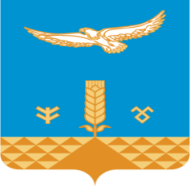 Совет сельского поселения Новозирганский сельсоветмуниципального районаХайбуллинский районРеспублики Башкортостан